中國文化大學教育部高教深耕計畫成果紀錄表子計畫附錄二提升高教公共性：透過原住民族學生資源中心輔導原民學生成效具體作法原住民族文化認同活動主題原住民族飲食文化系列活動：VUVU手作體驗內容（活動內容簡述/執行成效）主辦單位：中國文化大學學務處原資中心活動地點：大成館109室原資中心活動目標：為推廣原住民族飲食文化本次活動邀請VUVU手作美食工坊介紹原住民族飲食文化，同時規劃製作阿拜、祈納福等原住民傳統美食，讓參與的師生更了解原住民族相關文化，營造友善的校園環境。執行成效：111年11月27日星期四上午10時至下午15時於原資中心辦理，邀請參與的同學們動手製作排灣族傳統美食：阿拜、祈納福，吳淑貞老師一步步細心教學，在老師及助理們的帶領下同學們快速掌握要訣，計30人次參與含23人次原住民族同學、2人次漢族同學及5人次師長。講座式的教學讓同學有一定的知識儲備，接著實際體驗排灣族美食製作時，整體活動回饋滿意度達97.6%。10/27活動照片活動照片內容說明10/27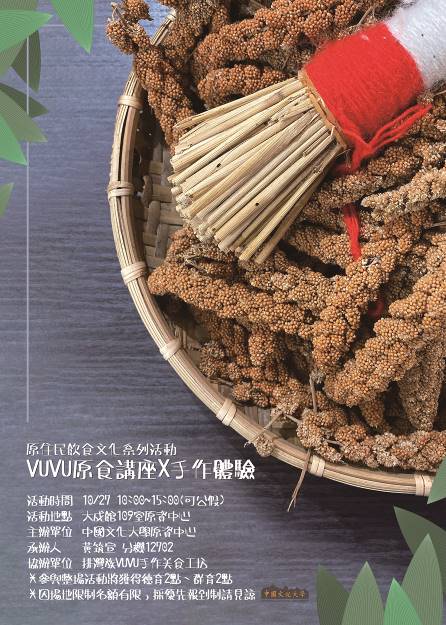 活動海報10/27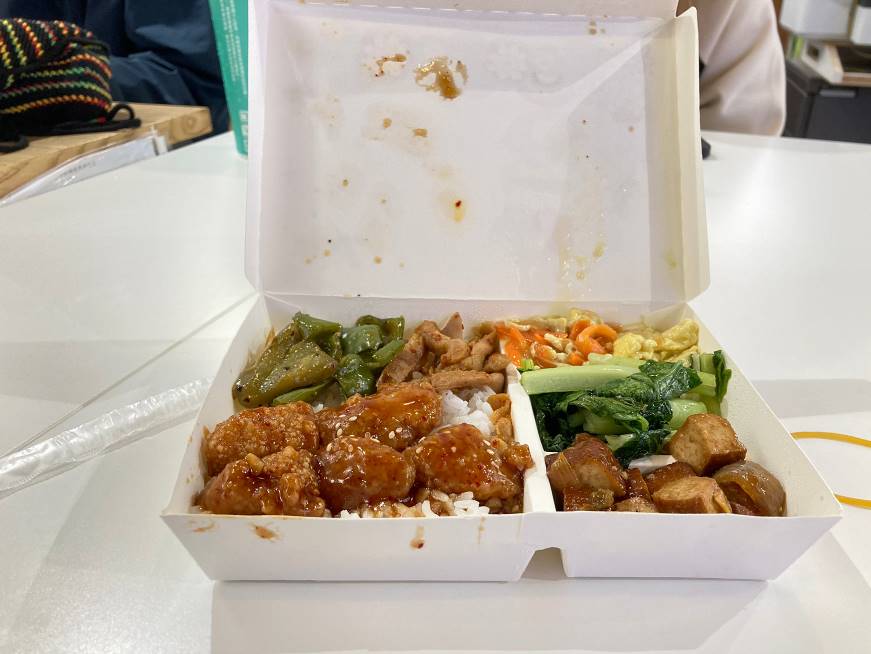 午餐便當菜色10/27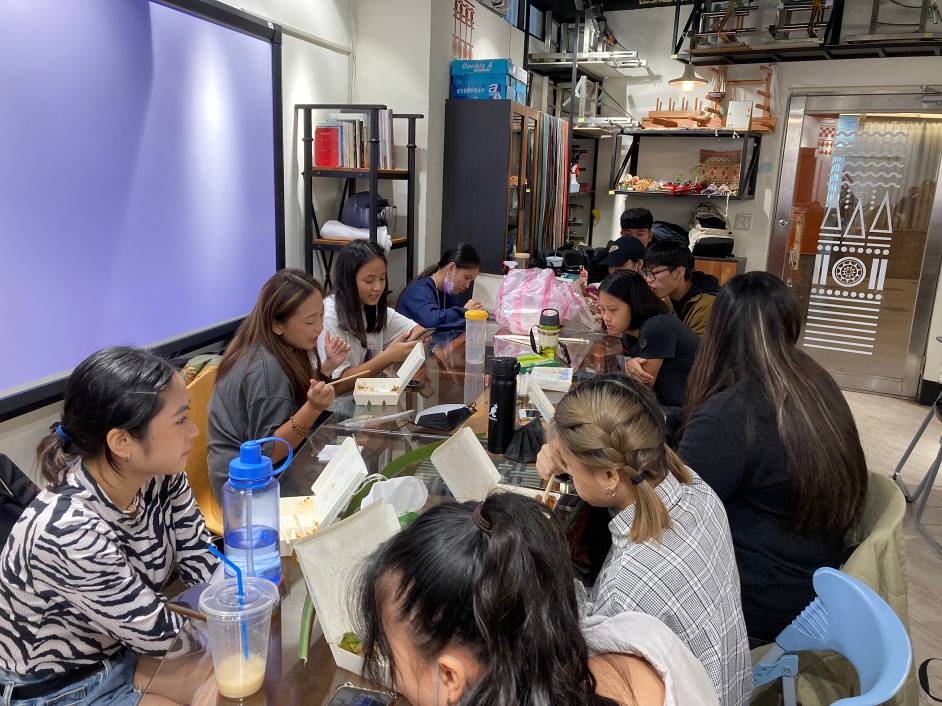 大家一起用餐10/27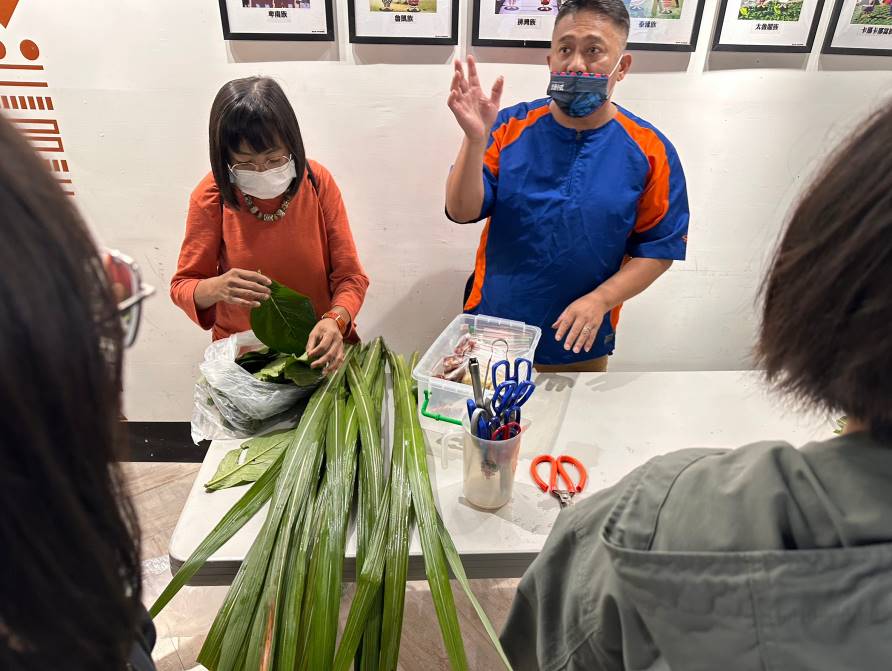 講師教學如何製作祈納福10/27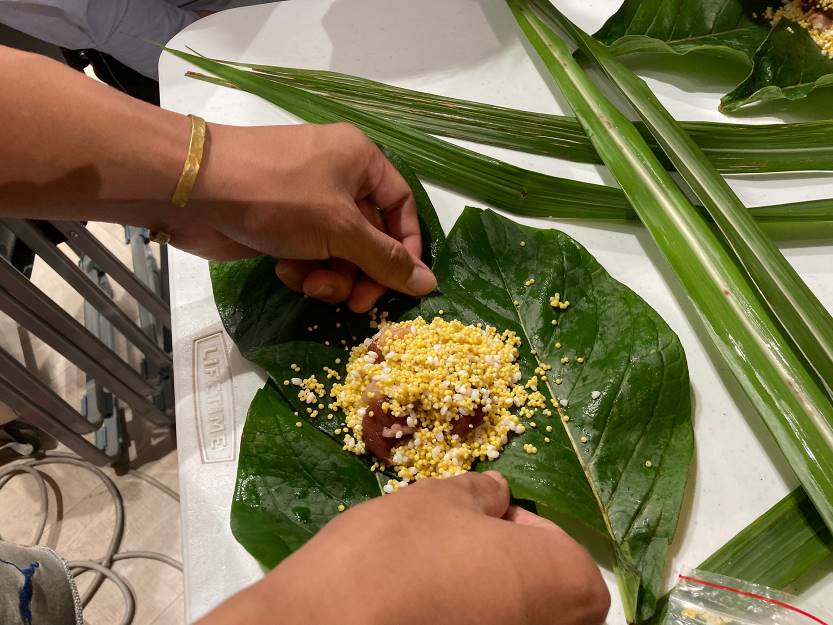 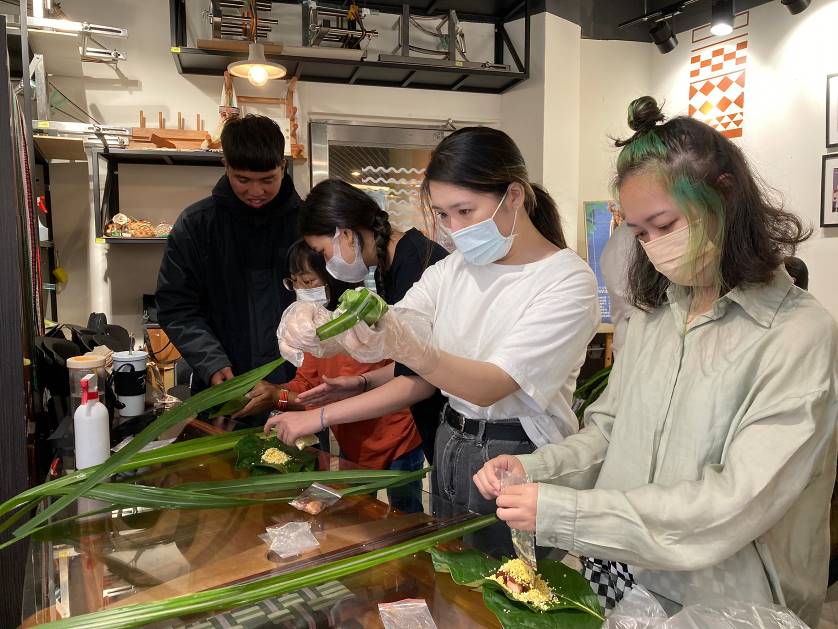 同學製作祈納福10/27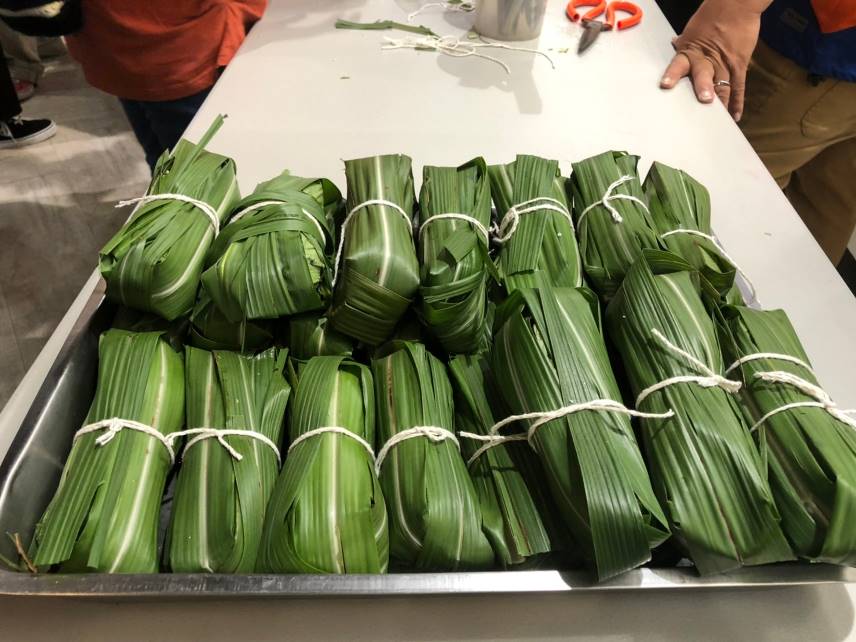 祈納福成品10/27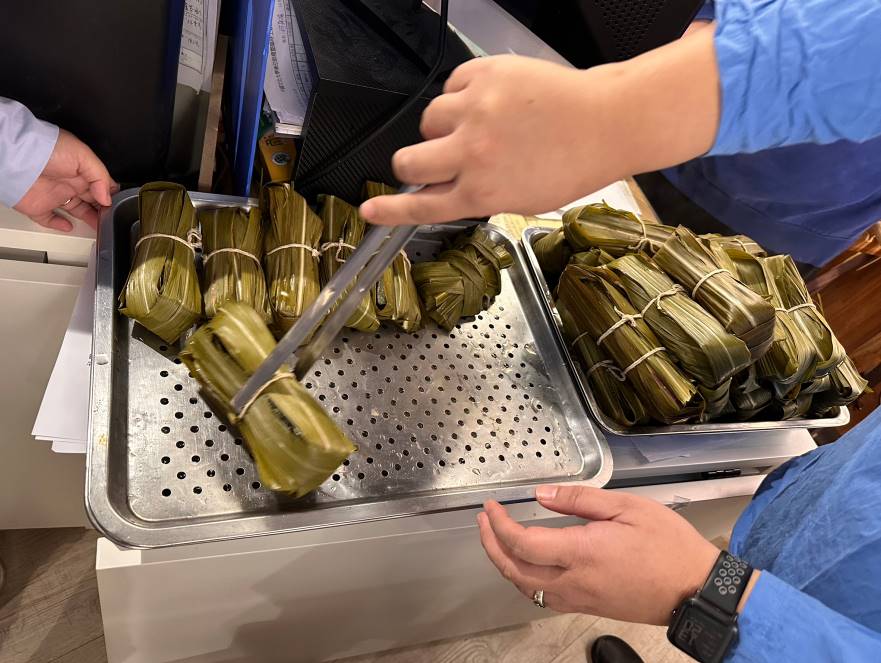 祈納福出鍋靜至10/27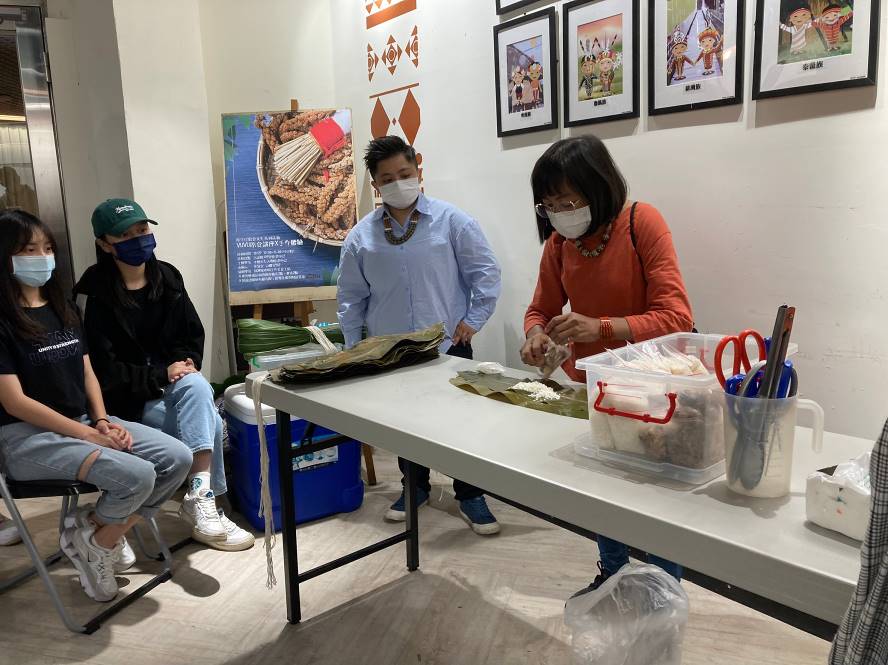 講師教學如何製作阿拜10/27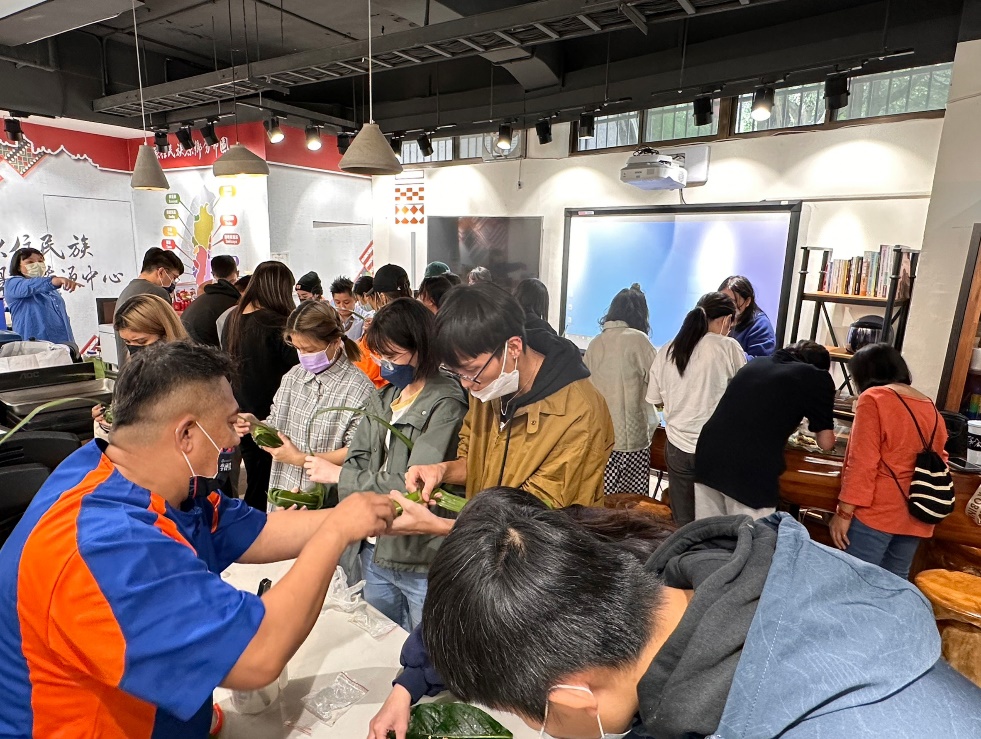 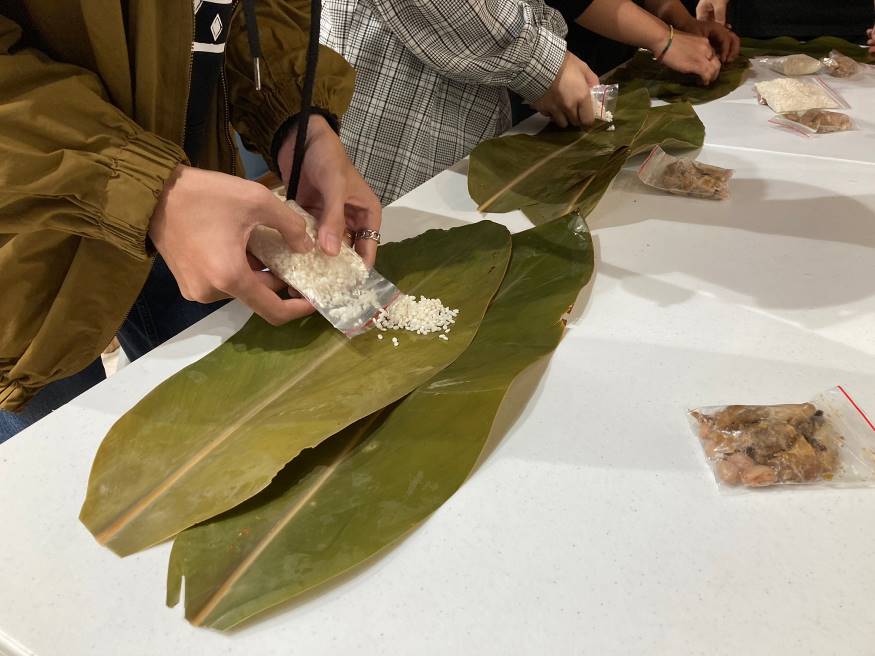 同學製作阿拜10/27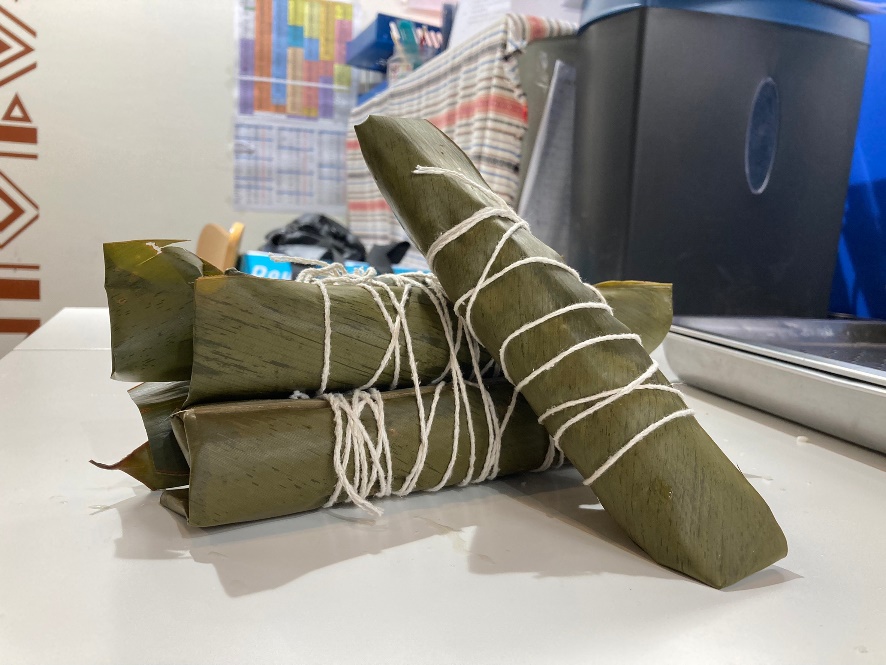 阿拜成品10/27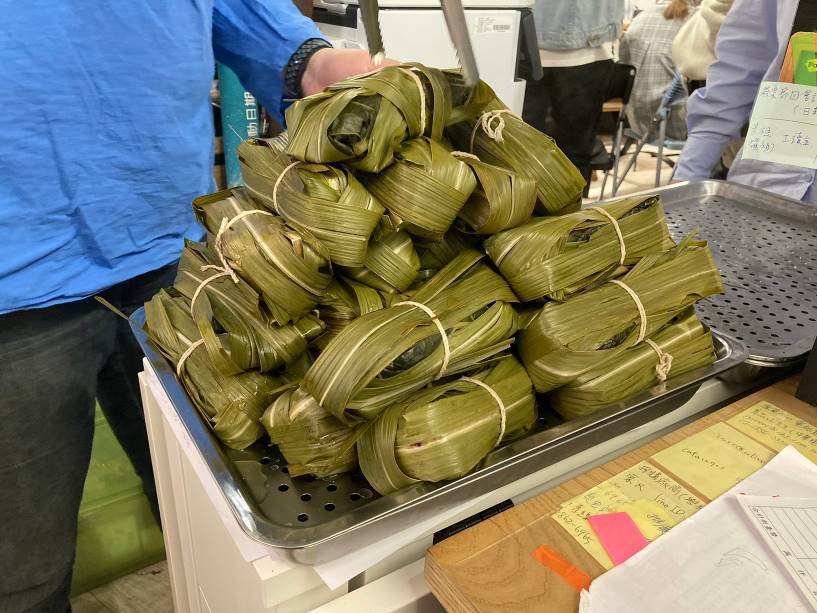 阿拜出鍋靜至10/27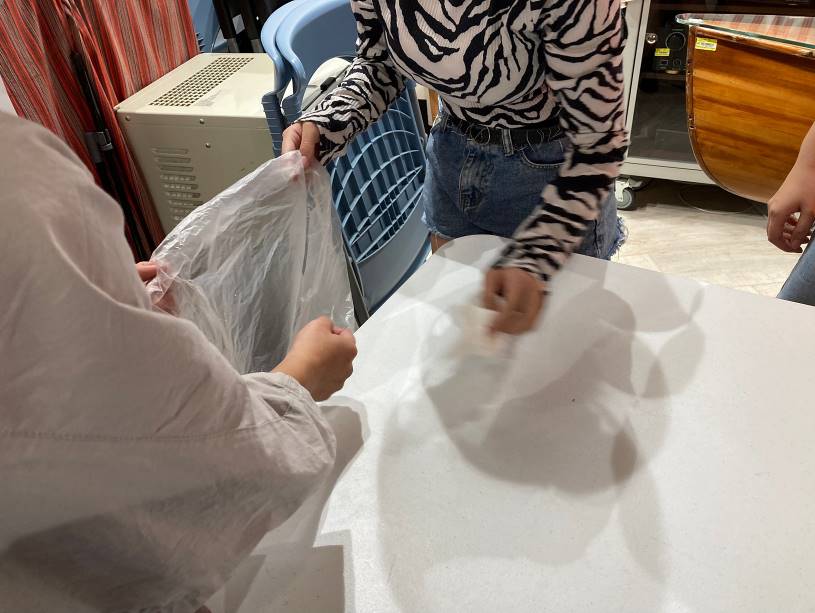 同學自發性打掃場地10/27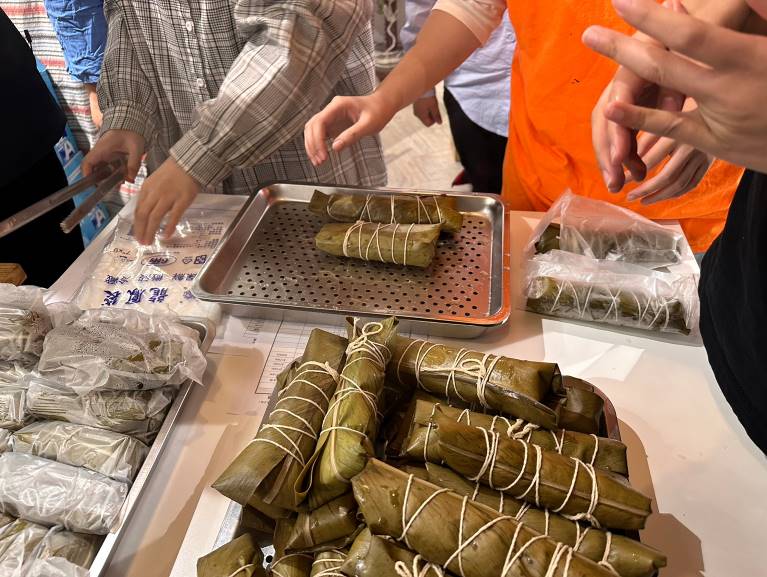 分裝同學成品10/27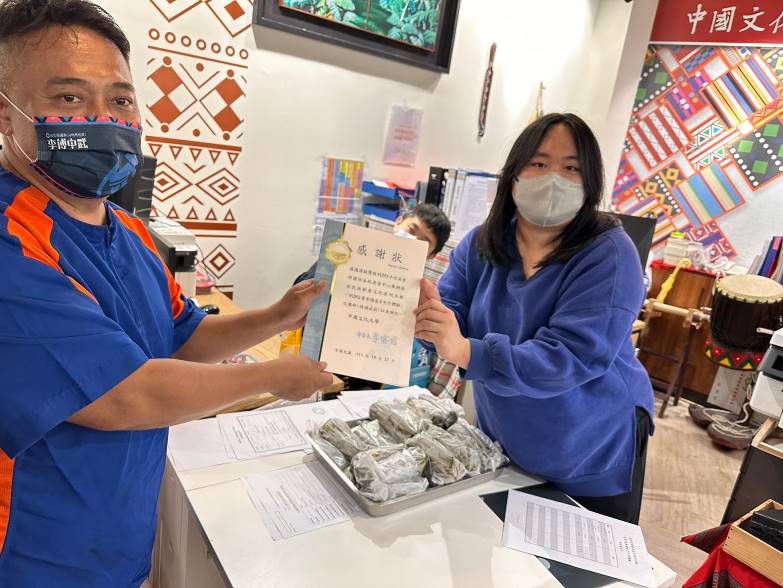 頒發感謝狀10/27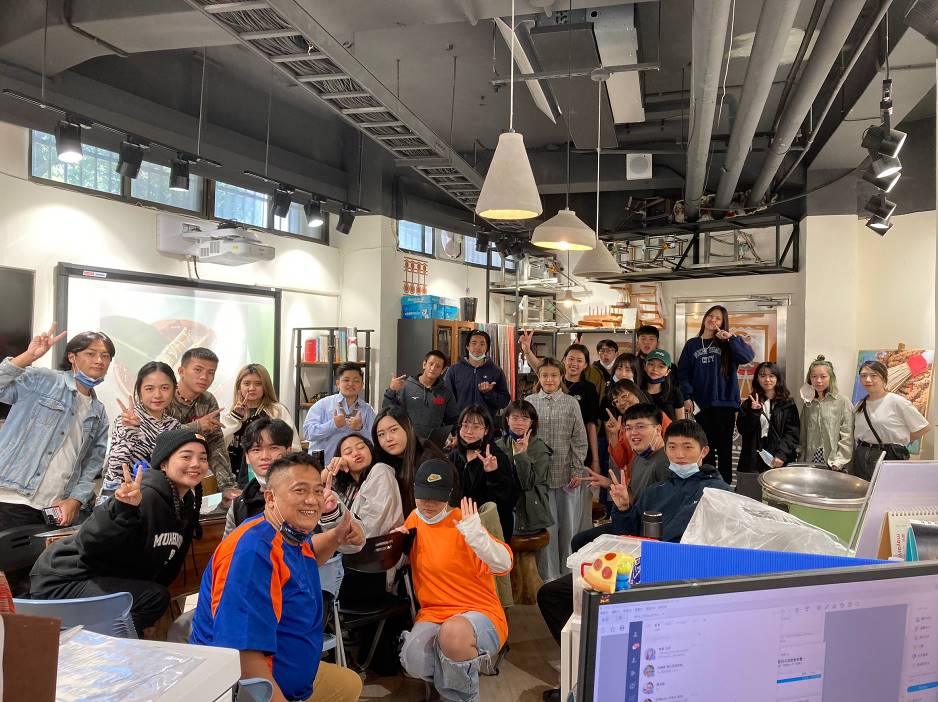 合照